В Год памяти и славы, посвященный 75-летию Победы в Великой Отечественной войне, в Ханты-Мансийском автономном округе  Югре реализуется международный проект «Север для Победы» при поддержке Министерства иностранных дел Российской Федерации, Россотрудничества.Цель проекта  сохранение и распространение исторической правды о Второй мировой войне, развитие международного гуманитарного сотрудничества. 3 сентября 2020 года, в День окончания Второй мировой войны, проект стартует с  онлайн-площадки  портала «Север для Победы + Каждый для Победы» (www.pobeda-mir.ru), который представит мировому сообществу малоизвестные страницы истории, связанные с вкладом Югорского севера, наших земляков и соотечественников, а также регионов зарубежных государств в Великую Победу. Информация об онлайн-площадке прилагается (приложение 1).В этой связи просим оказать содействие в наполнении и продвижении портала www.pobeda-mir.ru, в том числе:предоставить материалы, посвященные военной тематике, от городского округа, муниципального района согласно приложению 2 к настоящему письму;назначить ответственных за предоставление материалов от городского округа, муниципального района; контактные данные ответственных лиц направить в Департамент общественных и внешних связей автономного округа для дальнейшего взаимодействия в рабочем порядке;разместить на сайте городского округа, муниципального района ссылку на портал www.pobeda-mir.ru; обеспечить участие представителей городского округа, муниципального района в интерактивных акциях, планируемых 
к проведению на портале;проинформировать население городского округа, муниципального района о проекте «Север для Победы» посредством муниципальных СМИ.Контактные лица в Департаменте общественных и внешних связей Югры: Устинова Ольга Ивановна, консультант отдела по сотрудничеству 
с регионами России и странами СНГ, тел. (3467) 360-150 (доб. 2749), 
e-mail: UstinovaOI@admhmao.ru; Соловьёва Ольга Викторовна, консультант отдела международного сотрудничества, тел. (3467) 360-150 (доб. 2745), e-mail: SolovievaOV@admhmao.ru.Будем признательны за ответ до 1 июня 2020 года.Приложение: на 4 л. в 1 экз.Исполнитель: Устинова Ольга Ивановна, тел. (3467) 360-150 (2749)Приложение 1к письму от "____" мая 2020 годаИнформация об онлайн-площадке проекта «Север для Победы» Открытие портала «Север для Победы + Каждый для Победы» приурочено к 75-летию Победы в Великой Отечественной войне и окончанию Второй мировой войны, Году памяти и славы в Российской Федерации. Портал  представляет собой постоянно действующую информационно-коммуникационную площадку с собственным доменом pobeda-mir.ru, объединяющую Ханты-Мансийский автономный 
округ  Югру Российской Федерации и регионы зарубежных стран. Планируется ежегодное дополнение контента портала, а также расширение его интерактивных возможностей.Портал функционирует на отдельной технической платформе, при этом связан взаимными ссылками-баннерами с порталами  may9.ru, memorial.ru, mid.ru, сайтами участников проекта.Портал посвящен памяти о годах Второй мировой войны, аккумулирует информацию о вкладе в победу 
над фашизмом различных государств. Предполагается участие в проекте 17 зарубежных стран (соотечественники, объединения молодёжи и ветеранов, общественные организации, ведущие патриотическую и мемориальную деятельность, активисты и волонтёры из числа иностранных граждан).Портал предоставляет возможность интерактивного взаимодействия иностранной и российской аудитории на портале. Языки: русский, английский, немецкий, французский, китайский.Раздел портала «Север для Победы» представит мировому сообществу малоизвестные страницы истории, связанные с вкладом Югорского севера в Великую Победу, а также самобытную и уникальную культуру, богатое культурно-историческое наследие коренных народов Севера.Раздел портала «Каждый для Победы» предоставит возможность соотечественникам и зарубежным партнерам заполнить свою страницу военной истории, отражающую вклад их региона и страны в Победу. Наполнение разделов: имена и биографии героев; архивные фото; обращения ветеранов; поздравления должностных лиц и руководителей организаций соотечественников, видео (песни и стихи о Великой Отечественной войне в исполнении детей, музыкантов; авторские творческие выступления), информация о  проводимых мероприятиях по  восстановлению памятников Второй мировой войны, работе поисковых отрядов; материалы о патриотическом воспитании; новости; календарь проводимых мероприятий). Интерактивное взаимодействие: совместные акции («Письмо ветерану», «Подарок ветерану», флэшмобы), интернет-викторины («Что ты знаешь о войне?», конкурсы (конкурс рисунков «Нет войне! Миру-мир!», спортивное состязание «Рекорд. Победа!»). ДЕПАРТАМЕНТ ОБЩЕСТВЕННЫХИ ВНЕШНИХ СВЯЗЕЙХАНТЫ-МАНСИЙСКОГОАВТОНОМНОГО ОКРУГА – ЮГРЫул. Комсомольская, дом 31, г. Ханты-Мансийск,Ханты-Мансийский автономный округ – Югра(Тюменская область), 628011телефон: (3467) 36-01-50 (доб. 2706)E-mail: dos@admhmao.ru[Номер документа][Дата документа]Главам городских округов и муниципальных районовХанты-Мансийского автономного округа  Югры(по списку рассылки)И.о. директора Департамента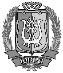 ДОКУМЕНТ ПОДПИСАНЭЛЕКТРОННОЙ ПОДПИСЬЮСертификат  [Номер сертификата 1]Владелец [Владелец сертификата 1]Действителен с [ДатаС 1] по [ДатаПо 1]М.В. Орлова